COVID-19: Advice, guidance and Risk Assessment for Clubs and Societies Covid-19 is a new illness that can affect your lungs and airways. It is caused by a virus called Coronavirus. Symptoms can be mild, moderate, severe or fatal. Please see below for a checklist guidance to help Clubs, Societies and students to understand how to participate to activities safely during the coronavirus pandemic. Covid-19 Activities Check List for Clubs and Societies: ☐ Read the latest Government updates and guidelines ☐ Appoint a lead on health and safety within your committee (This person needs to complete Health & Safety online training, the Risk Assessment completion training and be updated on the latest COVID-19 overview/guidance) ☐ Review and update existing Risk Assessments to include COVID-19 risk management or review and submit and additional COVID-19 Risk Assessment covering additional risks ☐ Share the results of the risk assessment with your members and on your website and Groups Hub, this has to be available for download. ☐ Check in advance if the facilities you want to use have reopened and their guidance for returning to activity ☐ Register any activities that your club is planning to organise on SUSU website at least 5 working days before the activity will take place ☐ Check the RA of any venue/location or facility where the Club or Society intend to hold the event and share guidance with members ☐ The activity can go ahead once you have received the confirmation from SUSU staff. As a SUSU affiliated Club or Society, you must protect people from harm. This includes taking reasonable steps to protect your members and others from coronavirus. This risk assessment will help you manage risk and protect people. In this Risk Assessment we expect you to: Identify what activity or situations might cause transmission of the virusThink about who could be at riskDecide how likely it is that someone could be exposedAct to remove the activity or situation, or if this isn’t possible, control the risk. This is a draft copy of a generic Risk Assessment for dealing with the current Covid-19 situation. It is not likely to cover all scenarios and each Club or Society should consider their own unique circumstances.    Assessment Guidance Risk AssessmentRisk AssessmentRisk AssessmentRisk AssessmentRisk AssessmentRisk Assessment for the activity ofSouthampton University Ladies Cricket Club Southampton University Ladies Cricket Club Date16/09/2020Committee Member (Name and Role)Melissa Story – PresidentAssessor (Name,  Role and position to qualify sign off of document i.e Coach)Signed offHazardActionWho might be harmed(user; those nearby; those in the vicinity; members of the public)InherentInherentInherentResidualResidualResidualFurther controls (use the risk hierarchy)HazardActionWho might be harmed(user; those nearby; those in the vicinity; members of the public)LikelihoodImpactScoreControl measures (use the risk hierarchy)LikelihoodImpactScoreFurther controls (use the risk hierarchy)Covid-191. Hand washingClubs/Soc Members Vulnerable groups – Elderly, Pregnant members, those with existing underlying health conditions Anyone else who physically comes in contact with you in relation to your activity 155Providing hand sanitizer around the environment, in addition to washrooms Enforced and frequent cleaning and disinfecting of objects and surfaces that are touched regularly, especially shared equipment in-between use by different people Enhancing cleaning for busy areas Setting clear use and cleaning guidance for toilets Providing hand drying facilities – either paper towels or electrical dryers 133Covid-192. Social DistancingClub/Socs Members Vulnerable groups – Elderly, Pregnant members, those with existing underlying health conditions Anyone else who physically comes in contact with you in relation to your activity 2510Social Distancing - Reducing the number of persons in any activity area to comply with the 2-metre gap recommended by the Public Health Agency https://www.publichealth.hscni.net/news/covid-19-coronavirus  https://www.gov.uk/government/publications/covid-19-guidance-on-social-distancing-and-for-vulnerable-people 236Putting up signs to remind members and visitors of social distancing guidance Avoiding sharing workstations and equipment Using floor tape or paint to mark areas to help people keep to a 2m distance Arranging one-way traffic through the location if possible Switching to members engaging by appointment only / ticketed activities Covid-193. Social Distancing – Where people are unable to keep required distanceClub/Socs Members Vulnerable groups – Elderly, Pregnant members, those with existing underlying health conditions Anyone else who physically comes in contact with you in relation to your activity 3515People should keep a distance of "one metre plus" this means staying a minimum of one metre apart, while observing precautions to reduce the risk of transmission. 2510Where it’s not possible for people to be 2m apart, you should do everything practical to manage the transmission risk by: Considering whether an activity needs to continue for the Club/Socs to operate Keeping the activity time involved as short as possible Using screens or barriers to separate people from each other Ensuring under NO circumstances that players come in contact with one anotherUsing back-to-back or side-to-side sitting whenever possible Staggering arrival and departure times Reducing the number of people each person has contact with by using ‘fixed teams or partnering’ Covid-194. Movement around BuildingsClub/Socs Members Vulnerable groups – Elderly, Pregnant members, those with existing underlying health conditions Anyone else who physically comes in contact with you in relation to your activity 3515Reducing movement by discouraging non-essential trips within buildings and sites.  Reducing task rotation and equipment rotation, for example, single tasks for the activity. Reducing the number of people in attendance at site inductions and consider either holding them outdoors wherever possible with social distancing or staggered attendance. 236Covid-195. Explain clearly the changes you are planning to make to ensure everyone’s safetyClub/Socs Members Vulnerable groups – Elderly, Pregnant members, those with existing underlying health conditions Anyone else who physically comes in contact with you in relation to your activity Ensure the RA is uploaded on Groups Hub and request your members download and read it. Use your social media and Club/Society communication channel to make all the members aware about the changes in your activities and encourage them to take all the precautions. Ensure every activity starts with a reminder of key COVID-19 precautions and how to maintain them Ensure participants are aware of the consequences of not complying with guidance (i.e. exclusion from activity) Covid-196. Protecting people who are at higher riskClub/Socs Members Vulnerable groups – Elderly, Pregnant members, those with existing underlying health conditions Anyone else who physically comes in contact with you in relation to your activity 4520Ask members to fill out compulsory membership form and clarify if they have any specific health conditions which may put them in the ‘at risk’ categoryPlanning for people who are unable to engage in person Provide meaningful alternative activity for those who are shieldingHelping members at increased risk to engage from home, either in their current role or an alternative role Planning for members who need to self-isolate. 2510Covid-197. Symptoms of Covid-19 Club/Soc Members Vulnerable groups – Elderly, Pregnant members, those with existing underlying health conditions Anyone else who physically comes in contact with you in relation to your activity 4520If member becomes unwell with a new continuous cough or high temperature, they will be sent home and advised to follow the stay at home guidance (14 days self-isolation).Committee Members will maintain regular contact with members during this time. If advised that a member has developed Covid-19 and that they were recently in contact with other members, the Club/Socs committee will contact SUSU Activities Team and will encourage the person to contact Public Health England to discuss the case, identify people who have been in contact with them and will take advice on any actions or precautions that should be taken. https://www.publichealth.hscni.net/ 3515Planning for people who are unable to engage in person Provide meaningful alternative activity for those who have someone shielding in their household Helping members at increased risk to engage from home, either in their current role or an alternative role Offering members the safest available roles in an activity Planning for members who need to self-isolate. Covid-198. Face coverings Club/Soc Members Vulnerable groups – Elderly, Pregnant members, those with existing underlying health conditions Anyone else who physically comes in contact with you in relation to your activity Public Health guidance on the use of PPE (personal protective equipment) to protect against COVID-19 relates to health care settings. In all other settings individuals are asked to observe social distancing measures and practice good hand hygiene behaviours.Where PPE is a requirement for risks associated with the work undertaken the following measures will be followed-  Tight-fitting respirators (such as disposable FFP3 masks and reusable half masks) rely on having a good seal with the wearer’s face and must cover the wearer’s mouth and nose. Planning for people working and supporting the club at home who have someone shielding in their household; helping members at increased risk to participate from home, either in their current role or an alternative role. Face coverings that cannot be adequately disinfected (e.g. disposable half masks) should not be used by more than one individual.  When travelling to training or games and when inside SUSU affiliated buildings face coverings should be usedReference https://www.hse.gov.uk/news/face-mask-ppe-rpe-coronavirus.htm Covid-199. Mental Health  Club/Soc Members Vulnerable groups – Elderly, Pregnant members, those with existing underlying health conditions Anyone else who physically comes in contact with you in relation to your activity 3515Committee members will promote mental health & wellbeing awareness to members during the Coronavirus outbreak and will offer whatever support through training such as WIDECommittee to share relevant support services to members i.e. Student Services, Security, Enabling Team, Advice Centre, Emergency Services 248Regular communication of mental health information and SUSU policies for those who need additional support. Covid-1910. Physical Activities  Club/Socs Members Vulnerable groups – Elderly, Pregnant members, those with existing underlying health conditions Anyone else who physically comes in contact with you in relation to your activity 3515Ensure regular review of Government guidelines before training/matchesPeople can now go outside more than once a day for exercise alone or with their household, or with up to five people from outside their household providing they observe social distancing. Many facilities associated with outdoor sports and physical activities can reopen, if those responsible for them feel ready to do so and if they can do so safely. This includes basketball and tennis courts, playing spaces like golf courses (public and private), playing fields and water sports.  *Each specific sport should check the guideline of their National Governing Body i.e ECB2510People can now go outside more than once a day for exercise in groups of up to six people, as long as people from different households observe social distancing by keeping two metres apart. All of this must be done safely and responsibly, and if someone is planning to exercise or take part in some activity in a small group they should familiarise themself with all the government guidance around social distancing and hygiene, in particular. Covid-1911. Travelling for matches Club/Socs Members Vulnerable groups – Elderly, Pregnant members, those with existing underlying health conditions Anyone else who physically comes in contact with you in relation to your activity You can travel for physical activity. Ideally use your nearest, local appropriate venue to reduce pressure on public transport.You can travel to outdoor open space irrespective of distance. You should not travel with someone from outside your household unless you can practise social distancing - for example by cycling. It is not possible to practice effective social distancing in small vehicles. You should consider all other forms of transport before using public transport. Leaving your home - the place you live - to stay at another home is not allowed. Continue to review guidelines prior to traveling Covid-1912. Sharing equipment and kit Club/Socs Members Vulnerable groups – Elderly, Pregnant members, those with existing underlying health conditions Anyone else who physically comes in contact with you in relation to your activity Follow sensible precautions and clean equipment in between users with disinfectant wipes, and to follow COVID-19 Secure guidelines Avoid sharing cricket equipment where possibleEach member is expected to supply their own pair of batting inners if they require using the club’s spare batting gloves. It will be their responsibility to wash these between weekly training sessions.If playing kit is borrowed for matches, members will wash this before returning it to the club. Where possible we recommend that you limit sharing of equipment, for example you should use your own tennis racquet, golf club or basketball, but if you have to share then practise strict hand hygiene. If you are sharing equipment, including balls, you should wash your hands thoroughly before and after use, as well as all the equipment used. Covid-19 13.Sharing cricket balls •Club/Socs Members •Vulnerable groups – Elderly, Pregnant members, those with existing underlying health conditions •Anyone else who physically comes in contact with you in relation to your activity3515As per the ECB guidelines suggest the use of hand sanitiser every 6 overs or 20 minutes whichever comes sooner. Clean the ball with antiseptic wipes regularly / between activitiesEvery member should use their own ball where possibleNo saliva or sweat should be intentionally put on the ball at any time236Avoid touching the face after touching the cricket ball until you sanitise your hands. If someone mistakenly puts saliva on the ball the ball must be cleaned immediately, and everyone must sanitise their hands Encourage use of sweatbands on wrists to limit contact with face and transmission of sweat onto the ballCovid-1914.Training sessions •Club/Socs Members •Vulnerable groups – Elderly, Pregnant members, those with existing underlying health conditions •Anyone else who physically comes in contact with you in relation to your activity3515As per the ECB guidelines we will train in groups no larger than 30 All participants will be told to complete a personal symptom check before attending any session Everyone member will have their contact details recorded through a membership form to help with NHS track and trace When training, social distancing measures should always be adopted People will have to sign up prior to the session so we can keep track of numbers 236Batters should also run 2 meters apart when running up and down the pitch Ensure we follow all governing body guidelines https://www.ecb.co.uk/news/1717108/ecb-share-guidelines-for-the-return-of-recreational-cricketCovid-1915. Specific use of  Building 42, Places Leisure Centre and Dummer Cricket CentreClub/Socs Members •Vulnerable groups – Elderly, Pregnant members, those with existing underlying health conditions •Anyone else who physically comes in contact with you in relation to your activity3515Follow the one-way system when entering and leaving the premises Use a facemask when in the building and at all times when not actively participatingEveryone should sanitise hands regularly and keep distance from othersDo not arrive earlier than 5 minutes before the bookingAnyone with pre-existing health conditions should let the committee know via membership formMembers should come already changed 236Everyone should follow all sport and wellbeing advice surrounding use of the TS sports hall and watch the induction video when outEveryone should follow all guidance laid out by the Dummer Cricket Centre - https://seriouscricket.co.uk/cricket-centre-covid-19/Everyone should follow all guidance and social distancing precautions advice from Eastleigh Leisure Centre - https://www.placesleisure.org/reopening/The session will finish 15 minutes early as per sport and wellbeing rules to allow for cleaning (12.30-2.15)We will sanitise all equipment used by the club PART B – Action PlanPART B – Action PlanPART B – Action PlanPART B – Action PlanPART B – Action PlanPART B – Action PlanPART B – Action PlanRisk Assessment Action PlanRisk Assessment Action PlanRisk Assessment Action PlanRisk Assessment Action PlanRisk Assessment Action PlanRisk Assessment Action PlanRisk Assessment Action PlanPart no.Action to be taken, incl. CostBy whomTarget dateReview dateOutcome at review dateOutcome at review date1Ensure enough hand sanitiser and antiseptic wipes are purchased for training sessions President and Treasurer 05/10/202005/10/20202Ensure this risk assessment is shared with members and coaches and read thoroughlyVice-President 01/10/202001/10/2020 3Gather information from any member with underlying health conditions President 01/10/202001/10/20204Ensure members planning to use shared club equipment buy batting inners Captains01/10/202001/10/202056789101112Responsible Committee members signature: 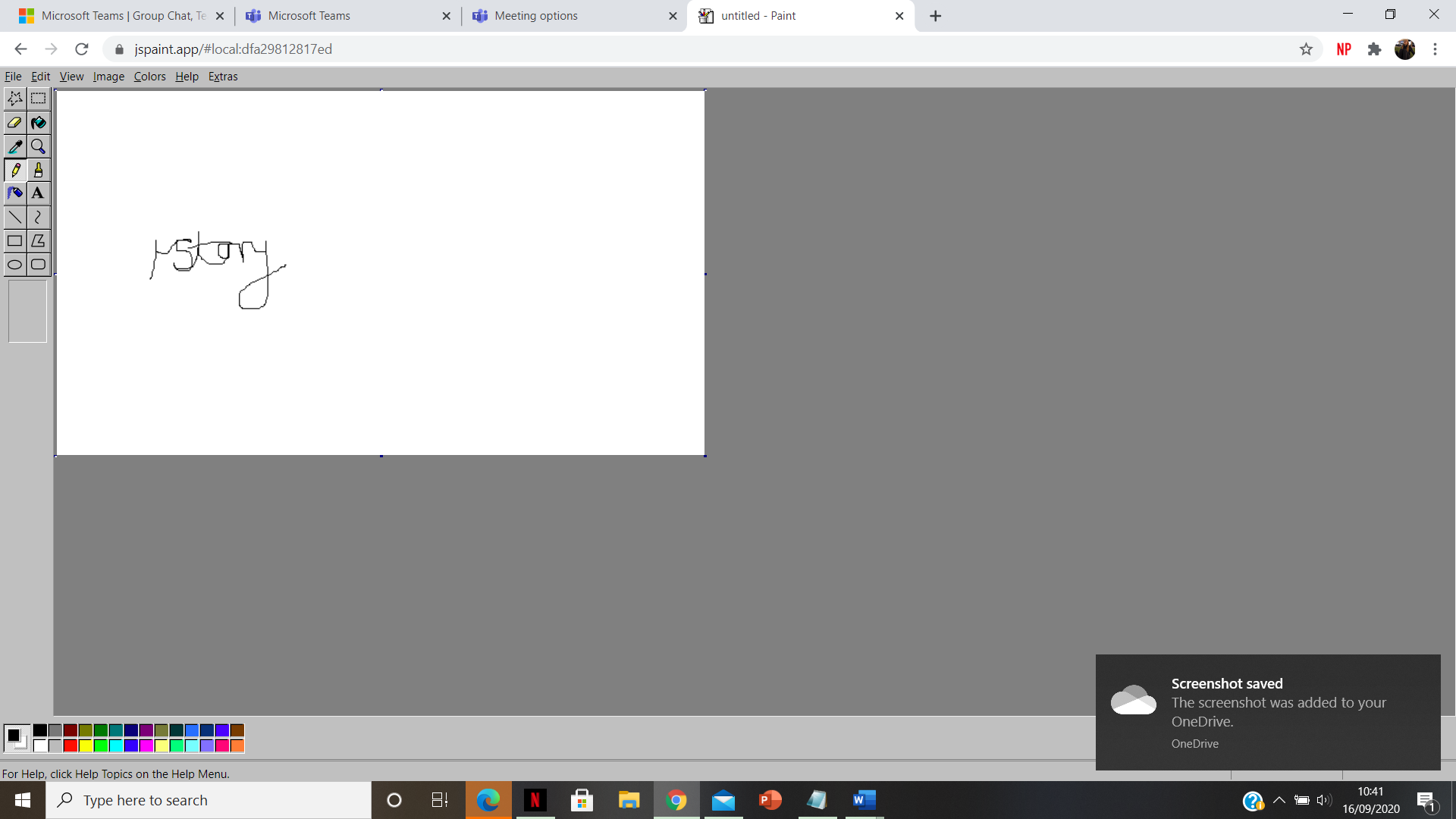 Responsible Committee members signature: Responsible Committee members signature: Responsible Committee members signature: Responsible Assessor signature: Responsible Assessor signature: Responsible Assessor signature: Print name: Melissa Story: President  Print name: Melissa Story: President  Print name: Melissa Story: President  Date:16/09/2020Print name: Print name: Date:EliminateRemove the hazard wherever possible which negates the need for further controlsIf this is not possible then explain whySubstituteReplace the hazard with one less hazardousIf not possible then explain whyPhysical controlsExamples: enclosure, fume cupboard, glove boxLikely to still require admin controls as wellAdmin controlsExamples: training, supervision, signagePersonal protectionExamples: respirators, safety specs, glovesLast resort as it only protects the individualLIKELIHOOD5510152025LIKELIHOOD448121620LIKELIHOOD33691215LIKELIHOOD2246810LIKELIHOOD11234512345IMPACTIMPACTIMPACTIMPACTIMPACTLikelihoodLikelihood1Rare e.g. 1 in 100,000 chance or higher2Unlikely e.g. 1 in 10,000 chance or higher3Possible e.g. 1 in 1,000 chance or higher4Likely e.g. 1 in 100 chance or higher5Very Likely e.g. 1 in 10 chance or higherImpactImpactHealth & Safety1Trivial - insignificantVery minor injuries e.g. slight bruising2MinorInjuries or illness e.g. small cut or abrasion which require basic first aid treatment even in self-administered.  3ModerateInjuries or illness e.g. strain or sprain requiring first aid or medical support.  4Major Injuries or illness e.g. broken bone requiring medical support >24 hours and time off work >4 weeks.5Severe – extremely significantFatality or multiple serious injuries or illness requiring hospital admission or significant time off work.  